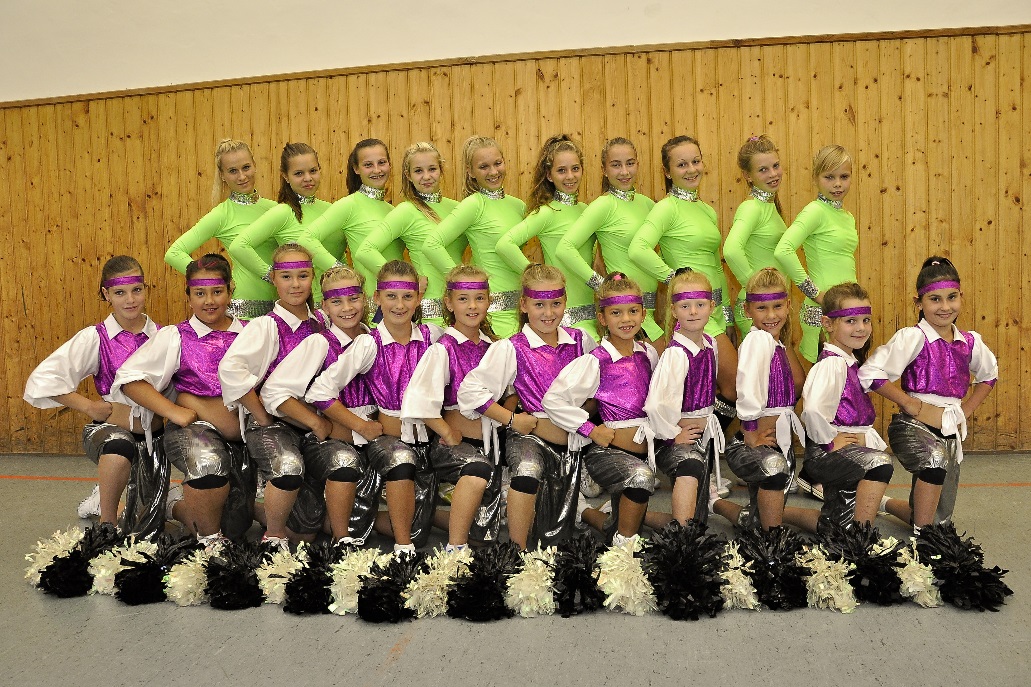 STARS   DESATERO  Ve společnosti vždy zdravíme.  Jsme k sobě všichni kamarádští.  Vždy jsme k sobě upřímní.  Stále se usmíváme.  Posloucháme trenéry.  Navzájem si pomáháme (s učením, ..).  Držíme vždy při sobě.  Jsme hrdí, že jsme v týmu.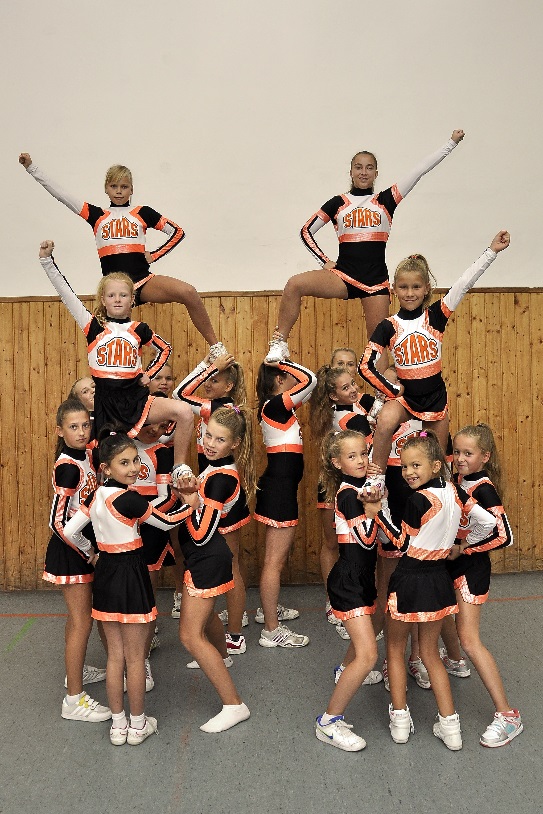   Jsme cílevědomí.Smějeme se při vystoupení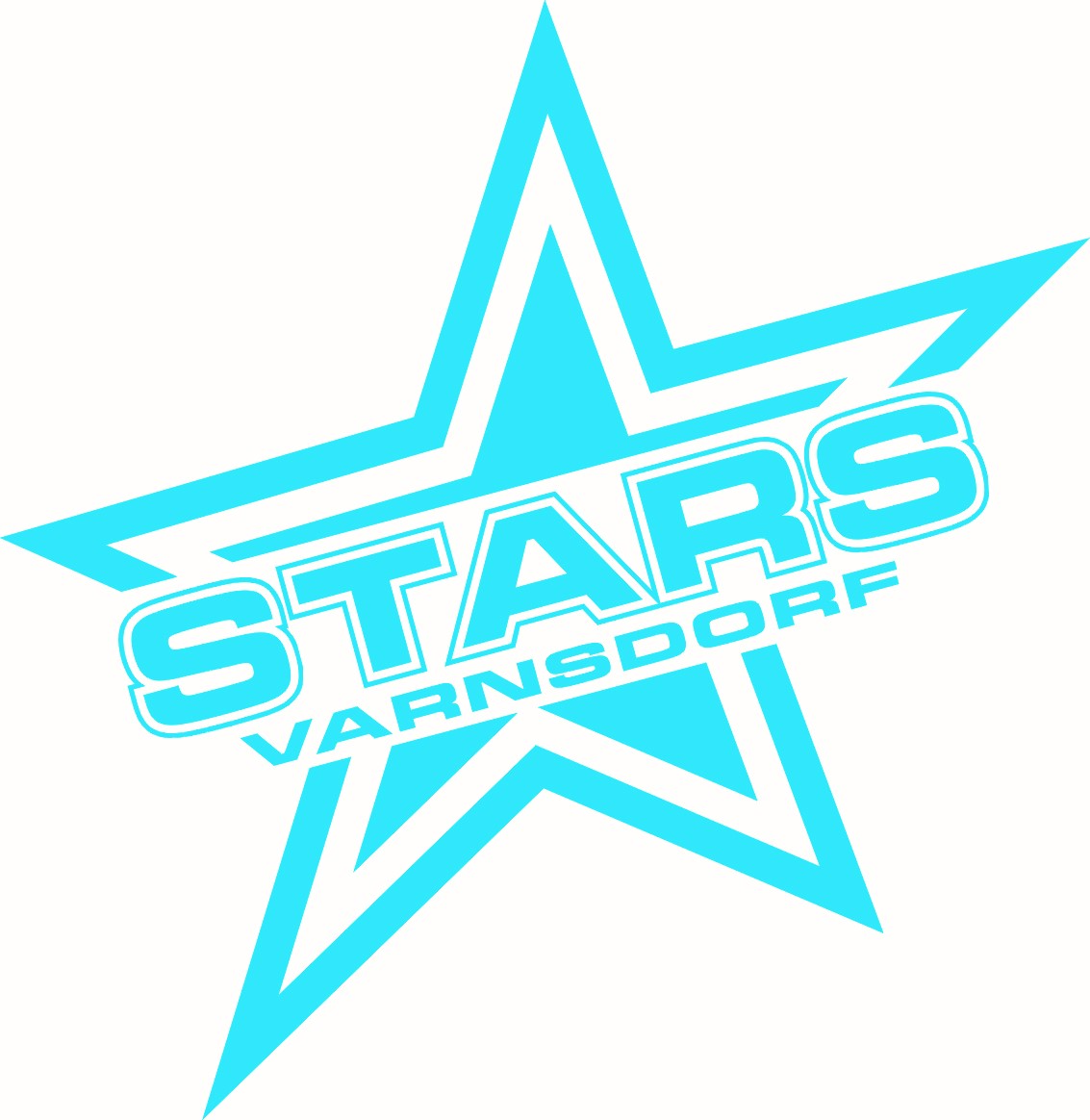 